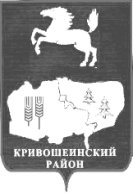 АДМИНИСТРАЦИЯ КРИВОШЕИНСКОГО РАЙОНА ПОСТАНОВЛЕНИЕ14.02.2022                                                                                                                                     № 112ас. КривошеиноТомской области «Об установлении расходного обязательства муниципального образования Кривошеинский район Томской области на 2022 год»В соответствии со статьей 86 Бюджетного кодекса Российской Федерации, Федеральным законом от 06 октября 2003 года № 131-ФЗ «Об общих принципах организации местного самоуправления в Российской Федерации», Законом Томской области от 29 декабря 2021 года № 136-ОЗ «Об областном бюджете на 2022 год и плановый период 2023 и 2024 годов», постановлением Администрации Томской области от 27 сентября 2019 года № 345а «Об утверждении государственной программы «Развитие молодежной политики, физической культуры и спорта в Томской области», решением Думы Кривошеинского района от 24.12.2021 № 100 «Об утверждении бюджета муниципального образования Кривошеинский район на 2022 год и на плановый период 2023 и 2024 годов»ПОСТАНОВЛЯЮ: 1. Установить расходное обязательство о предоставлении из областного бюджета в 2022 году бюджету муниципального образования Кривошеинский район Томской области на приобретение оборудования для малобюджетных спортивных площадок по месту жительства и учебы в муниципальных образованиях Томской области, за исключением муниципального образования «Город Томск», муниципального образования Городской округ закрытое административно-территориальное образование Северск Томской области»:1.1. Размер субсидий в 2022 году, предоставляемой из областного бюджета бюджету муниципального образования Кривошеинский район Томской области на приобретение оборудования для малобюджетных спортивных площадок по месту жительства и учебы в муниципальных образованиях Томской области, за исключением муниципального образования «Город Томск», муниципального образования Городской округ закрытое административно-территориальное образование Северск Томской области» в объеме 300 000,00 (триста тысяч) рублей;1.2. Объем бюджетных ассигнований, предусмотренных в бюджете муниципального образования Кривошеинский район Томской области в 2022 году на софинансирование на указанные цели 30 000,00 (тридцать тысяч) рублей;1.3. Уполномоченным органом по исполнению бюджетного обязательства определить Муниципальное бюджетное общеобразовательное учреждение «Пудовская средняя общеобразовательная школа».2. Настоящее постановление вступает в силу с даты его подписания. 3. Настоящее постановление опубликовать в Сборнике нормативных актов Администрации Кривошеинского района и на официальном сайте муниципального образования Кривошеинский район Томской области в информационно-телекоммуникационной сети «Интернет».4. Контроль за исполнением настоящего постановления возложить на заместителя Главы Кривошеинского района по социально - экономическим вопросам.Глава Кривошеинского района							           А.Н. Коломин А.В. Шлапаков           8(38 251) 2-13-54Департамент по молодежной политике, физической культуре и спорту Томской областиУправление финансов Экономический отделПрокуратураГлавный специалист по молодежной политике и спортуЦМБРедакция